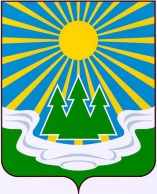 МУНИЦИПАЛЬНОЕ ОБРАЗОВАНИЕ
«СВЕТОГОРСКОЕ ГОРОДСКОЕ ПОСЕЛЕНИЕ»
ВЫБОРГСКОГО РАЙОНА ЛЕНИНГРАДСКОЙ ОБЛАСТИСОВЕТ ДЕПУТАТОВ                            второго созыва                                                               РЕШЕНИЕ  от 12 февраля  2019  года                  № 4О присвоении Знака «За заслуги»перед муниципальным образованием«Светогорское городское поселение» Выборгского района  Ленинградской области              Заслушав информацию председателя совета депутатов, представителей организаций выступивших с ходатайством на кандидатов, мнения и предложения присутствующих депутатов о присвоении звания «За заслуги  перед муниципальным образованием «Светогорское городское поселение» Выборгского района Ленинградской области» за 2018 год, руководствуясь Положением  о Знаке «За заслуги  перед муниципальным образованием «Светогорское городское поселение» Выборгского района Ленинградской области, совет депутатов             РЕШИЛ:	1. За многолетний эффективную работу на территории муниципального образования «Светогорское городское поселение» в области муниципальной, политической, социально-экономической – деятельности. Присвоить Знак «За  заслуги  перед муниципальным образованием «Светогорское городское поселение» Выборгского района Ленинградской области  Кузнецову Фаусту Ивановичу депутату совета депутатов муниципального образования «Светогорское городское поселение» Выборгского района Ленинградской области.           2. За многолетний добросовестный труд, высокие личные профессиональные достижения в цирковом искусстве; большой личный вклад в популяризацию здорового образа жизни развитие циркового искусства; получение звания цирковому коллективу «Миг» «Детский образцовый коллектив»; формирование положительного и яркого имиджа муниципального образования за его пределами   присвоить Знак «За  заслуги  перед муниципальным образованием «Светогорское городское поселение» Выборгского района Ленинградской области  Забровскому Алексею Николаевичу руководителю цирковой студии  Муниципального бюджетного учреждения  культуры и спорта «Культурно – спортивный комплекс г. Светогорска».         3. Решение вступает в силу после его официального опубликования          4. Решение опубликовать в газете «Вуокса».         5. Контроль за  исполнением  настоящего  решения  возложить на председателя постоянной комиссии  по социальной политике, культуре, спорту, образованию и здравоохранению совета депутатов (Крылова Е.С).Глава муниципального образования                                  Генералова Р.А.         «Светогорское городское поселение»Разослано: дело, администрация, газета «Вуокса», прокуратура,  архив,  сайт